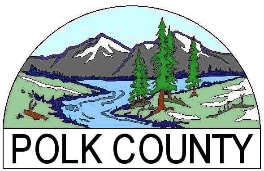 1. Brief description of the project: (500 words or less)2. Please provide a brief update on each of the project goals accomplishments to date and any modifications to the original project. Please include photos (if relevant) as part of the final report.3. Jobs Created – Please complete the following information for each position created.4. Is there any unforeseen challenges or barriers to completing the project as planned? If so, please describe the problem and any identified solutions.For Office Use Only:Project Title:Company:Project Lead:Phone:Email:Planned Project Completion Date:  Report Type:       Progress Report   	                             Final Report    Grant Financial Report Attached (Required)Planned Project Completion Date:  Report Type:       Progress Report   	                             Final Report    Grant Financial Report Attached (Required)Planned Project Completion Date:  Report Type:       Progress Report   	                             Final Report    Grant Financial Report Attached (Required)Planned Project Completion Date:  Report Type:       Progress Report   	                             Final Report    Grant Financial Report Attached (Required)Planned Project Completion Date:  Report Type:       Progress Report   	                             Final Report    Grant Financial Report Attached (Required)Grant Category:   Business Recruitment    Business Expansion	    Business Retention   Business Recruitment    Business Expansion	    Business Retention   Business Recruitment    Business Expansion	    Business Retention   Business Recruitment    Business Expansion	    Business Retention    Grant Award Amount:    Grant Award Amount:Grant Funds Received YTD:Planned Match Revenue:Planned Match Revenue:Actual Match Revenue YTD:Planned # of New Jobs Created:Planned # of New Jobs Created:New Jobs Created YTD:Status of Project Objective #1:□ Complete     □ In Progress     □ Not StartedStatus of Project Objective #2:   □ Complete     □ In Progress     □ Not StartedStatus of Project Objective #3:  □ Complete     □ In Progress     □ Not StartedStatus of Project Objective #4: □ Complete     □ In Progress     □ Not StartedStatus of Project Objective #5: □ Complete     □ In Progress     □ Not StartedPosition TitleDegree or certification required?Average pay?Medical Benefits?# of positions created?# of positions filled?Report Completed By:Date: Date Received: Reviewed By:Follow Up Needed:  □ Yes  □  NoFollow Up Needed:  □ Yes  □  NoDate Completed:Date Presented to EDAB: